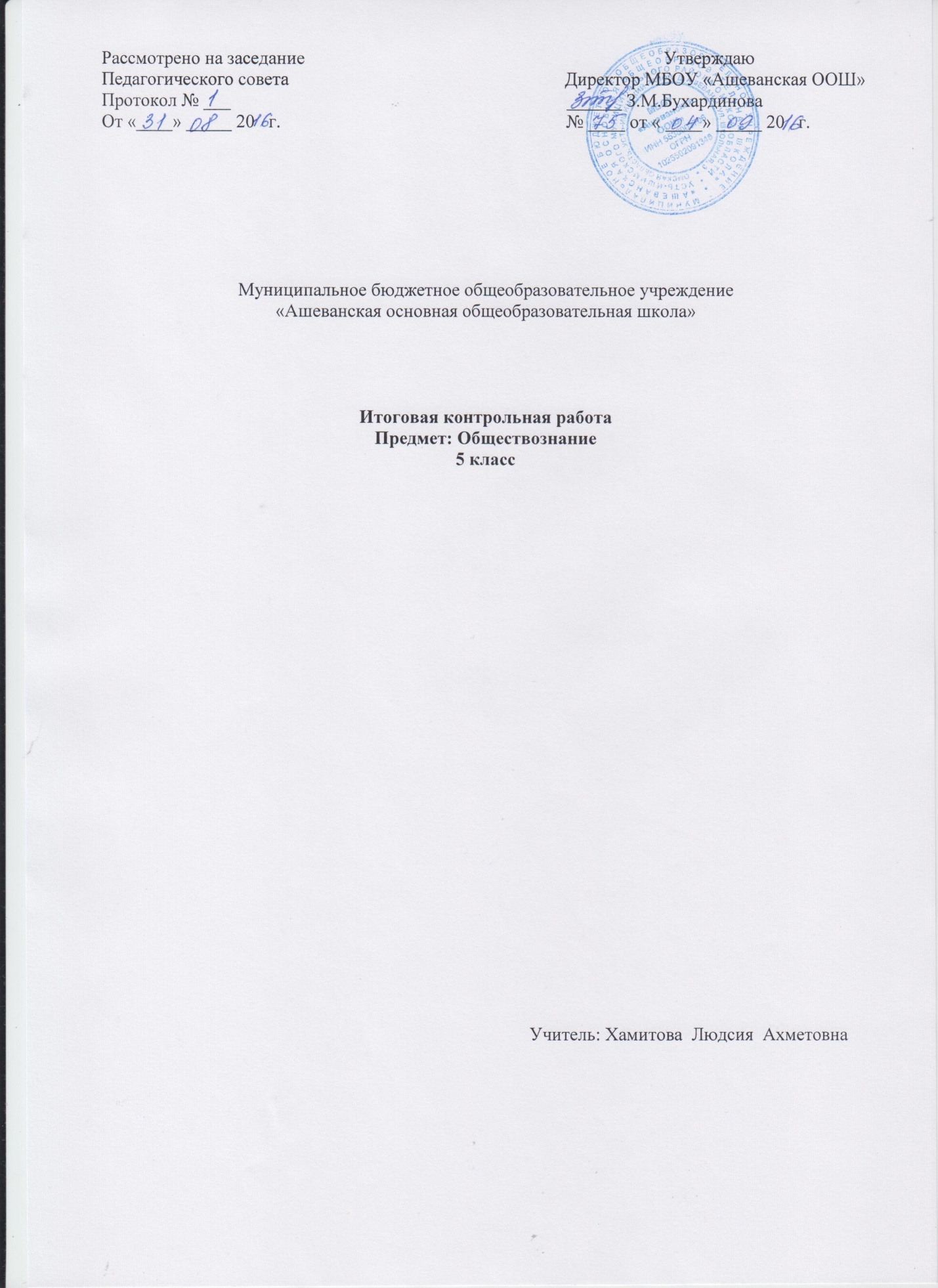 Спецификацияитоговой контрольной работы для учащихся 5-х классов.Задания контрольной работы позволяют объективно выявить не только наличие у школьников знаний по обществознанию, но и учебные умения на различных уровнях усвоения материала. В работе даны задания базового и повышенного уровней сложности. Они располагаются по принципу нарастания от простых в части А , к усложнённым в части  В и сложным в части  С, требующим развёрнутого ответа.Часть А - содержит 16 заданий с выбором ответа.Часть В - состоит из 3 заданий, более сложных, они позволяют проверить умения классифицировать и систематизировать знания, давать краткий ответ.ЧастьС - содержит 1 задание повышенной сложности, в котором требуется дать открытый, развёрнутый ответ, это задание содержит условие в виде ситуации или высказывание и вопросы к ним.Все правильно выполненные задания уровня  А оцениваются в 1 балл.Задания уровня В, с выбором нескольких вариантов ответа, оцениваются в 1-2 балла. Два балла за правильный ответ и 1 балл при наличии одной ошибки.За каждую часть задания учащийся получает баллы, из которых складывается суммарный балл.Используется гибкая система оценивания результатов тестирования, при котором ученик, имеет право на ошибку:80-100 % - оценка «5»;60-79 %- оценка «4»;40-59 % - оценка «3»;0-39 % - оценка «2»;Выполнение разработанных к тексту заданий предполагает использование учениками предметных знаний и умений, сформированных в процессе изучения обществознания. В контрольной работе проверяется сформированность двух групп УУД: познавательных, регулятивных. Все они прописаны в характеристике заданий итоговой контрольной работы.Все предлагаемые задания можно разделить на три группы по форме требуемого ответа:задания с выбором ответа - ВО;задания с кратким ответом (где самостоятельно найденный ответ или вывод требуется записать в краткой форме) - КО;задания с развёрнутым ответом (где требуется записать раскрыть смысл понятия и составить предложения, содержащие информацию о заданном понятии) - РО.Объектом оценки в заданиях выступают предметные умения и универсальные учебные действия.Время выполнения контрольной работы – 45 минут.Характеристика заданий итоговой контрольной работы.Итоговая контрольная работа по обществознанию 5 класс.Целевая установка: обобщить и систематизировать знания учащихся по курсу обществознание за 5 класс; исследовать проблемные вопросы курса; раскрыть значение понятий человек, школа, труд, Родина.Планируемые результаты:Предметные: учащиеся научатся исследовать несложные связи и зависимости; определять существенные характеристики изучаемого объекта; осуществлять выбор верных критериев для сравнения, сопоставления;Метапредметные УУД: анализировать, сравнивать, классифицировать и обобщать факты и явления.Личностные УУД: формирование мотивации, направленной на дальнейшее изучение предмета.Контрольная работа 5 классА1. Что отличает человека от животных?1) воспитание потомств2) способность к творчеству3) объединение в группы4) использование природных материаловА2. Понимание человеком того, что он делает, как живет, о чем мечтает:1) эмоции  3) деятельность2) инстинкт  4) сознаниеA3. Верно ли, что:а) человек рождается как социальное существо, а развивается как биологическое;б) каждый человек — индивидуальность?1) верно только, а  3) верны оба суждения2) верно только, б  4) оба суждения неверныА4. Самостоятельность приносит пользу потому, что:а) учит принимать важные решения и нести за них ответственность;б) позволяет во всем подражать взрослым.1) верно только а  3) верны оба суждения2) верно только б 4) оба суждения неверныА5. Индивидуальные особенности личности, условия успешного выполнения определенной деятельности:1) способности  3) самосознание2) самооценка  4) творчествоА6. К социальным потребностям человека относится: 1) потребность в отдыхе2) стремление познать окружающий мир3) потребность в общении4) необходимость в воде и пищеА7. Верно ли, что: а) главное предназначение семьи состоит в продолжении рода; б) семья в РФ находится под защитой государства?1) верно только а2) верно только б3) верны оба суждения 4) оба суждения неверныА8. Труд членов семьи — это:а) финансовые ресурсы семьи;б) материальные ресурсы семьи.1) верно только, а  3) верны оба суждения2) верно только б  4) оба суждения неверныА9. Длительное увлечение человека чем-либо в свободное время:1) спорт  3) игра2) хобби  4) просмотр телепередачА10. Обязательным в нашей стране является: 1)начальное образование 2) общее школьное образование 3) среднее профессиональное образование 4) высшее профессиональное образованиеА11. Чему учат в школе:а) ставить опыты, наблюдать происходящие процессы;б) уважать людей, честности, доброте? 1) верно только, a.  3) верны оба суждения
 2) верно только, б  4) оба суждения неверныА12. Верно ли, что:а) груд может приносить человеку материальное и духовное удовлетворение;б) труд может быть бесцельным?1) верно только, а 3) верны оба суждения2) верно только б  4) оба суждения неверныА13. Предприниматель, занимающийся благотворительностью:1) капиталист  3) мизантроп2) торговец 4) меценатAI4. Создание человеком чего-то нового, ценного для всех:1) творчество  3) учеба2) труд  4) общениеА15. Слагаемыми жизненного успеха являются:а) здоровье и способности человека;б) готовность к умственному труду. 1) верно только а; 2) верно только б; 3) верны оба суждения 4) оба суждения неверныА16. Субъектом Российской Федерации является: 1) штат 2) федеральная земля 3) автономная область 4) департаментВ1. Все термины, приведенные ниже, за исключением одного, связаны с понятием «сознание». Укажите термин, не связанный с этим понятием.1.Эмоция 4. Рассуждение3.Разум    5. Интеллект2.МышлениеВ 2. Найдите в приведенном списке обязанности гражданина.1.Платить налогиЗащищать РодинуПосещать театры и музеиУчаствовать в митингах и демонстрацияхБеречь природуЗаниматься благотворительностьюВЗ. Установите соответствие между понятиями и их определениями.
С 1. Что такое семья? Составьте два предложения, содержащие информацию о понятии «семья»?Ответы  к итоговой контрольной работе по обществознанию для 5 класса.Критерии оценивания к заданию С1БаллРаскрыт смысл понятия, и составлены два предложения содержащие информацию о заданном понятии.2Раскрыт смысл понятия, и составлено одно предложение содержащее информацию о заданном понятии, или смысл понятия раскрыт не полностью, но составлены два предложения1Раскрыт смысл понятия, предложения не составлены, или два предложения составлены без раскрытия смысла понятия, или составлено одно предложение, смысл понятия не раскрыт, или ответ неверный.0Максимальное количество баллов                 2 балла.                                                                                                № заданияРаздел/тема курсаПроверяемые УУДУровень сложностиТип заданияМакси-мальный баллА1Человек.Загадкачеловека.П.Выделять основные существенные особенности объектов.БазовыйВО1А2Человек.Загадкачеловека.П. Соотносить изученные явления с их характерными свойствамиБазовыйВО1А3Человек.Загадкачеловека.П. Осуществлять анализ объектов с выделением существенных и несущественных признаковР Сличение результата деятельности с цельюБазовыйВО1А4Человек.Отрочество-особая пора жизни.П. Осуществлять анализ объектов с выделением существенных и несущественных признаковР. Сличение результата деятельности с цельюБазовыйВО1А5Человек.Загадкачеловека.П. Соотносить изученные явления с их характерными свойствами.БазовыйВО1А6Человек.Загадкачеловека.П. Соотносить изученные явления с их характерными свойствами.БазовыйВО1А7Семья.Семья и семейные отношения.П. Осуществлять анализ объектов с выделением существенных и несущественных признаков.Р. Сличение результата деятельности с целью.БазовыйВО1А8Семья.СемейноеХозяйство.П. Соотносить объекты с их характерными особенностями.БазовыйВО1А9Семья.Свободное время.П. Выделять основные существенные особенности объектов.БазовыйВО1А10Школа.Образование в жизни человека.П.Соотносить изученные явления с их характерными свойствамиБазовыйВО1А11Школа. Образование и самообразованиеП. Осуществлять анализ объектов с выделением существенных и несущественных признаковР Сличение результата деятельности с цельюБазовыйВО1А12Труд.Труд-основа жизни.П Осуществлять анализ объектов с выделением существенных и несущественных признаковР Сличение результата деятельности с цельюБазовыйВО1А13Труд.Труд-основа жизни.П Соотносить объекты с их характерными особенностямиБазовыйВО1А14Труд.Труд и творчество.П Выделять основные существенные особенности объектов.БазовыйВО1А15Труд.Труд-основа жизни.П Осуществлять анализ объектов с выделением существенных и несущественных признаковР Сличение результата деятельности с цельюБазовыйВО1А16Родина.Наша-Родина Россия.П Соотносить объекты с их характерными особенностямиБазовыйВО1В1Человек.Загадкачеловека.П Соотносить изученные явления с их характерными свойствамиПовы-шенныйКО2В2Родина.Гражданин России.П Осуществлять анализ объектов с выделением существенных и несущественных признаковР. Сличение результата деятельности с цельюПовы-шенныйКО2В3Родина.Государственные символы России.П. Соотносить объекты с их характерными особенностямиПовы-шенныйКО2С1Семья.Родина.П. Назвать обществоведческий термин. Дать полный развёрнутый ответ. Составить предложения о заданном понятии.Р. Рефлектировать используя полученные на уроках знания и умения.Повы-шенныйРО220Итого максимально:24 б.КодексКонституция3.МоральA. Совокупность особых, духовных правил, регулирующих поведение человека, его отношение к другим людям, к самому себе, а также к окружающей среде.Б. Основной закон государства.B. Систематизированный сборник законоположений в какой-либо области права.A. Совокупность особых, духовных правил, регулирующих поведение человека, его отношение к другим людям, к самому себе, а также к окружающей среде.Б. Основной закон государства.B. Систематизированный сборник законоположений в какой-либо области права.123№ заданияОтветБаллА12 - способность к творчеству1А24 - сознание1А32 - верно только б1А41 - верно только а1А51 - способности1А63 - потребность в общении1А73 - верны оба суждения1А84 - оба суждения неверны1А92 - хобби1А102 - общее школьное образование1А113 - верны оба суждения1А121 - верно только а1А134 - меценат1А141 - творчество1А153 - верны оба суждения1А163 - автономная область1В1Эмоция 1В21-платить налоги, 2-защищать Родину, 5-беречь природу  1-2В31-В; 2-Б; 3-А  1-2С1Семья - социальная группа, основанная на родственных связях. Члены семьи связаны общим бытом, взаимной помощью, заботой и ответственностью. Семьи могут состоять из представителей нескольких поколений.  1-2